Приложение 1. ДОРОЖНЫЕ ЗНАКИ. 6. Информационные знаки (текст ПДД)Информационные знаки информируют о расположении населенных пунктов и других объектов, а также об установленных или о рекомендуемых режимах движения.6.1 "Общие ограничения максимальной скорости". Общие ограничения скорости, установленные Правилами дорожного движения Российской Федерации.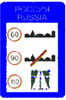 6.2 "Рекомендуемая скорость". Скорость, с которой рекомендуется движение на данном участке дороги. Зона действия знака распространяется до ближайшего перекрестка, а при применении знака 6.2 совместно с предупреждающим знаком определяется протяженностью опасного участка.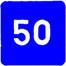 6.3.1 "Место для разворота". Поворот налево запрещается.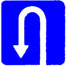 6.3.2 "Зона для разворота". Протяженность зоны для разворота. Поворот налево запрещается.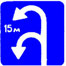 6.4 "Место стоянки".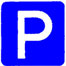 6.5 "Полоса аварийной остановки". Полоса аварийной остановки на крутом спуске.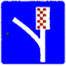 6.6 "Подземный пешеходный переход".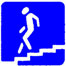 6.7 "Надземный пешеходный переход".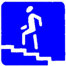 6.8.1 - 6.8.3 "Тупик". Дорога, не имеющая сквозного проезда.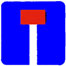 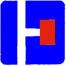 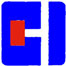 6.9.1 "Предварительный указатель направлений", 6.9.2 "Предварительный указатель направления". Направления движения к обозначенным на знаке населенным пунктам и другим объектам. На знаках могут быть нанесены изображения знака 6.14.1, символы автомагистрали, аэропорта и иные пиктограммы. На знаке 6.9.1 могут быть нанесены изображения других знаков, информирующих об особенностях движения. В нижней части знака 6.9.1 указывается расстояние от места установки знака до перекрестка или начала полосы торможения.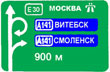 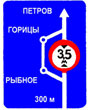 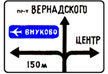 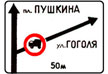 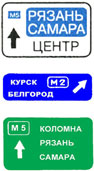 Знак 6.9.1 применяется также для указания объезда участков дорог, на которых установлен один из запрещающих знаков 3.11 - 3.15. 6.9.3 "Схема движения". Маршрут движения при запрещении на перекрестке отдельных маневров или разрешенные направления движения на сложном перекрестке.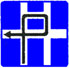 6.10.1 "Указатель направлений", 6.10.2 "Указатель направления". Направления движения к пунктам маршрута. На знаках может быть указано расстояние (км) до обозначенных на них объектов, нанесены символы автомагистрали, аэропорта и иные пиктограммы.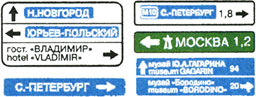 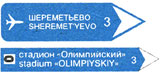 6.11 "Наименование объекта". Наименование иного объекта, чем населенный пункт (река, озеро, перевал, достопримечательность и тому подобное).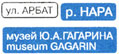 6.12 "Указатель расстояний". Расстояние (км) до населенных пунктов, расположенных на маршруте.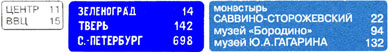 6.13 "Километровый знак". Расстояние (км) до начала или конца дороги.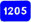 6.14.1, 6.14.2 "Номер маршрута". 6.14.1 - номер, присвоенный дороге (маршруту); 6.14.2 - номер и направление дороги (маршрута).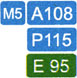 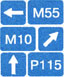 6.15.1 - 6.15.3 "Направление движения для грузовых автомобилей". Рекомендуемое направление движения для грузовых автомобилей, тракторов и самоходных машин, если на перекрестке их движение в одном из направлений запрещено.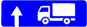 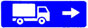 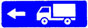 6.16 "Стоп-линия". Место остановки транспортных средств при запрещающем сигнале светофора (регулировщика).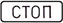 6.17 "Схема объезда". Маршрут объезда участка дороги, временно закрытого для движения.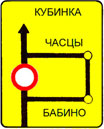 6.18.1 - 6.18.3 "Направление объезда". Направление объезда участка дороги, временно закрытого для движения.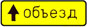 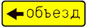 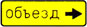 6.19.1, 6.19.2 "Предварительный указатель перестроения на другую проезжую часть". Направление объезда закрытого для движения участка проезжей части на дороге с разделительной полосой или направление движения для возвращения на правую проезжую часть.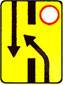 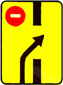 6.20.1, 6.20.2 "Аварийный выход". Указывает место в тоннеле, где находится аварийный выход.6.21.1, 6.21.2 "Направление движения к аварийному выходу". Указывает направление к аварийному выходу и расстояние до него.Изменение вступает в силу 20 ноября 2010На знаках 6.9.1, 6.9.2, 6.10.1 и 6.10.2, установленных вне населенного пункта, зеленый или синий фон означает, что движение к указанному населенному пункту или объекту будет осуществляться соответственно по автомагистрали или другой дороге. На знаках 6.9.1, 6.9.2, 6.10.1 и 6.10.2, установленных в населенном пункте, вставки с фоном зеленого или синего цвета означают, что движение к указанному населенному пункту или объекту после выезда из данного населенного пункта будет осуществляться соответственно по автомагистрали или другой дороге; белый фон знака означает, что указанный объект находится в данном населенном пункте.Приложение 1. ДОРОЖНЫЕ ЗНАКИ. 7. Знаки сервиса (текст ПДД)Знаки сервиса информируют о расположении соответствующих объектов.7.1 "Пункт первой медицинской помощи".7.1 "Пункт медицинской помощи".Изменение вступает в силу 20 ноября 2010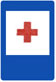 7.2 "Больница".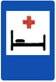 7.3 "Автозаправочная станция".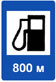 7.4 "Техническое обслуживание автомобилей".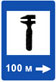 7.5 "Мойка автомобилей".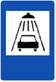 7.6 "Телефон".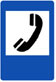 7.7 "Пункт питания".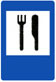 7.8 "Питьевая вода".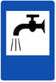 7.9 "Гостиница или мотель".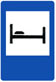 7.10 "Кемпинг".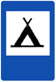 7.11 "Место отдыха".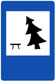 7.12 "Пост дорожно-патрульной службы".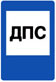 7.13 "Милиция".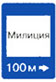 7.14 "Пункт контроля международных автомобильных перевозок".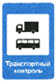 7.15 "Зона приема радиостанции, передающей информацию о дорожном движении". Участок дороги, на котором осуществляется прием передач радиостанции на частоте, указанной на знаке.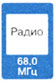 7.16 "Зона радиосвязи с аварийными службами". Участок дороги, на котором действует система радиосвязи с аварийными службами в гражданском диапазоне 27 МГц.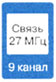 7.17 "Бассейн или пляж".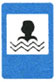 7.18 "Туалет".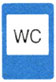 7.19 "Телефон экстренной связи". Указывает место, где находится телефон для вызова оперативных служб.7.20 "Огнетушитель". Указывает место, где находится огнетушитель.Изменение вступает в силу 20 ноября 2010Приложение 1. ДОРОЖНЫЕ ЗНАКИ. 8. Знаки дополнительной информации (таблички) (текст ПДД)Знаки дополнительной информации (таблички) уточняют или ограничивают действие знаков, с которыми они применены.8.1.1 "Расстояние до объекта". Указывает расстояние от знака до начала опасного участка, места введения соответствующего ограничения или определенного объекта (места), находящегося впереди по ходу движения.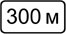 8.1.2 "Расстояние до объекта". Указывает расстояние от знака 2.4 до перекрестка в случае, если непосредственно перед перекрестком установлен знак 2.5. 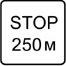 8.1.3, 8.1.4 "Расстояние до объекта". Указывают расстояние до объекта, находящегося в стороне от дороги.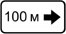 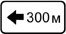 8.2.1 "Зона действия". Указывает протяженность опасного участка дороги, обозначенного предупреждающими знаками, или зону действия запрещающих знаков, а также знаков 5.16, 6.2 и 6.4.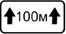 8.2.2 - 8.2.6 "Зона действия". 8.2.2 указывает зону действия запрещающих знаков 3.27 - 3.30; 8.2.3 указывает конец зоны действия знаков 3.27 - 3.30; 8.2.4 информирует водителей о нахождении их в зоне действия знаков 3.27 - 3.30; 8.2.5, 8.2.6 указывают направление и зону действия знаков 3.27 - 3.30 при запрещении остановки или стоянки вдоль одной стороны площади, фасада здания и тому подобного.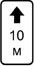 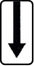 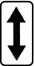 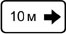 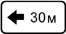 8.3.1 - 8.3.3 "Направления действия". Указывают направления действия знаков, установленных перед перекрестком, или направления движения к обозначенным объектам, находящимся непосредственно у дороги.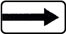 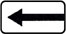 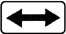 8.4.1 - 8.4.8 "Вид транспортного средства". Указывают вид транспортного средства, на который распространяется действие знака.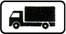 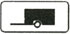 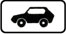 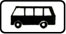 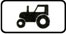 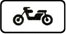 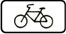 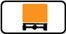 Табличка 8.4.1 распространяет действие знака на грузовые автомобили, в том числе с прицепом, с разрешенной максимальной массой более 3,5 т, табличка 8.4.3 - на легковые автомобили, а также грузовые автомобили с разрешенной максимальной массой до 3,5 т, табличка 8.4.8 - на транспортные средства, оборудованные опознавательными знаками (информационными табличками) "Опасный груз".8.5.1 "Субботние, воскресные и праздничные дни", 8.5.2 "Рабочие дни", 8.5.3 "Дни недели". Указывают дни недели, в течение которых действует знак.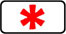 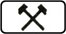 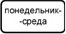 8.5.4 "Время действия". Указывает время суток, в течение которого действует знак.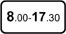 8.5.5 - 8.5.7 "Время действия". Указывают дни недели и время суток, в течение которых действует знак.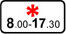 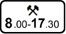 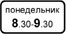 8.6.1 - 8.6.9 "Способ постановки транспортного средства на стоянку". 8.6.1 указывает, что все транспортные средства должны быть поставлены на стоянку на проезжей части вдоль тротуара; 8.6.2 - 8.6.9 указывают способ постановки легковых автомобилей и мотоциклов на околотротуарной стоянке.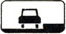 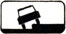 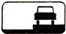 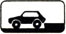 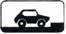 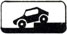 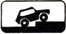 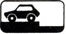 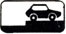 8.7 "Стоянка с неработающим двигателем". Указывает, что на стоянке, обозначенной знаком 6.4, разрешается стоянка транспортных средств только с неработающим двигателем.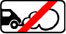 8.8 "Платные услуги". Указывает, что услуги предоставляются только за наличный расчет.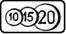 8.9 "Ограничение продолжительности стоянки". Указывает максимальную продолжительность пребывания транспортного средства на стоянке, обозначенной знаком 6.4. 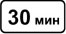 8.10 "Место для осмотра автомобилей". Указывает, что на площадке, обозначенной знаком 6.4 или 7.11, имеется эстакада или смотровая канава.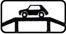 8.11 "Ограничение разрешенной максимальной массы". Указывает, что действие знака распространяется только на транспортные средства с разрешенной максимальной массой, превышающей максимальную массу, указанную на табличке.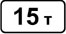 8.12 "Опасная обочина". Предупреждает, что съезд на обочину опасен в связи с проведением на ней ремонтных работ. Применяется со знаком 1.25. 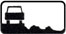 8.13 "Направление главной дороги". Указывает направление главной дороги на перекрестке.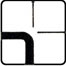 8.14 "Полоса движения". Указывает полосу движения, на которую распространяется действие знака или светофора.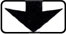 8.15 "Слепые пешеходы". Указывает, что пешеходным переходом пользуются слепые. Применяется со знаками 1.22, 5.19.1, 5.19.2 и светофорами.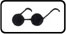 8.16 "Влажное покрытие". Указывает, что действие знака распространяется на период времени, когда покрытие проезжей части влажное.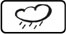 8.17 "Инвалиды". Указывает, что действие знака 6.4 распространяется только на мотоколяски и автомобили, на которых установлен опознавательный знак "Инвалид".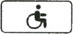 8.18 "Кроме инвалидов". Указывает, что действие знака не распространяется на мотоколяски и автомобили, на которых установлен опознавательный знак "Инвалид".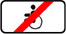 8.19 "Класс опасного груза". Указывает номер класса (классов) опасных грузов по ГОСТу 19433-88.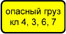 8.20.1, 8.20.2 "Тип тележки транспортного средства". Применяются со знаком 3.12. Указывают число сближенных осей транспортного средства, для каждой из которых указанная на знаке масса является предельно допустимой.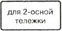 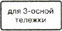 8.21.1 - 8.21.3 "Вид маршрутного транспортного средства". Применяются со знаком 6.4. Обозначают место стоянки транспортных средств у станций метро, остановок автобуса (троллейбуса) или трамвая, где возможна пересадка на соответствующий вид транспорта.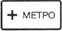 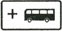 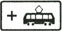 8.22.1 - 8.22.3 "Препятствие". Обозначают препятствие и направление его объезда. Применяются со знаками 4.2.1 - 4.2.3. 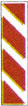 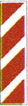 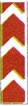 Таблички размещаются непосредственно под знаком, с которым они применены. Таблички 8.2.2 - 8.2.4, 8.13 при расположении знаков над проезжей частью, обочиной или тротуаром размещаются сбоку от знака.В случаях когда значения временных дорожных знаков (на переносной стойке) и стационарных знаков противоречат друг другу, водители должны руководствоваться временными знаками.Примечание. Знаки по ГОСТу 10807-78, находящиеся в эксплуатации, действуют до их замены в установленном порядке на знаки по ГОСТу Р 52290-2004.Приложение 2. ДОРОЖНАЯ РАЗМЕТКА И ЕЕ ХАРАКТЕРИСТИКИ. 1. Горизонтальная разметка (текст ПДД)Горизонтальная разметка (линии, стрелы, надписи и другие обозначения на проезжей части) устанавливает определенные режимы и порядок движения.Горизонтальная разметка может быть постоянной или временной. Постоянная разметка имеет белый цвет, кроме линий 1.4, 1.10 и 1.17 желтого цвета, временная - оранжевый цветГоризонтальная разметка: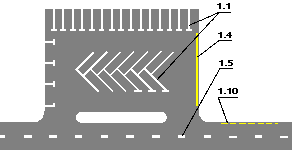 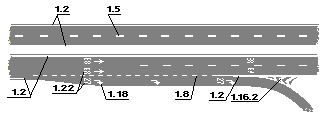 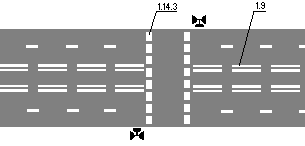 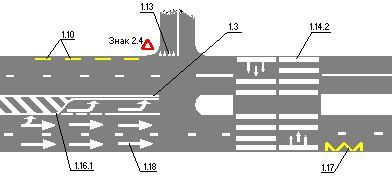 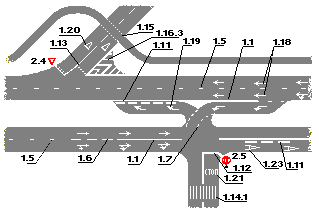 1.1 - разделяет транспортные потоки противоположных направлений и обозначает границы полос движения в опасных местах на дорогах; обозначает границы проезжей части, на которые въезд запрещен; обозначает границы стояночных мест транспортных средств;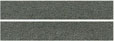 1.2.1 (сплошная линия) - обозначает край проезжей части;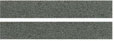 1.2.2 (прерывистая линия, у которой длина штрихов в 2 раза короче промежутков между ними) - обозначает край проезжей части на двухполосных дорогах;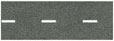 1.3 - разделяет транспортные потоки противоположных направлений на дорогах, имеющих четыре полосы движения и более;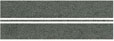 1.4 - обозначает места, где запрещена остановка. Применяется самостоятельно или в сочетании со знаком 3.27 и наносится у края проезжей части или по верху бордюра;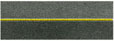 1.5 - разделяет транспортные потоки противоположных направлений на дорогах, имеющих две или три полосы; обозначает границы полос движения при наличии двух и более полос, предназначенных для движения в одном направлении;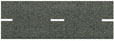 1.6 (линия приближения - прерывистая линия, у которой длина штрихов в 3 раза превышает промежутки между ними) - предупреждает о приближении к разметке 1.1 или 1.11, которая разделяет транспортные потоки противоположных или попутных направлений;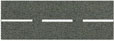 1.7 (прерывистая линия с короткими штрихами и равными им промежутками) - обозначает полосы движения в пределах перекрестка;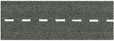 1.8 (широкая прерывистая линия) - обозначает границу между полосой разгона или торможения и основной полосой проезжей части (на перекрестках, пересечениях дорог на разных уровнях, в зоне автобусных остановок и тому подобное);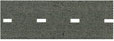 1.9 - обозначает границы полос движения, на которых осуществляется реверсивное регулирование; разделяет транспортные потоки противоположных направлений (при выключенных реверсивных светофорах) на дорогах, где осуществляется реверсивное регулирование;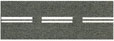 1.10 - обозначает места, где запрещена стоянка. Применяется самостоятельно или в сочетании со знаком 3.28 и наносится у края проезжей части или по верху бордюра;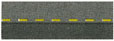 1.11 - разделяет транспортные потоки противоположных или попутных направлений на участках дорог, где перестроение разрешено только из одной полосы; обозначает места, предназначенные для разворота, въезда и выезда со стояночных площадок и тому подобного, где движение разрешено только в одну сторону;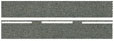 1.12 (стоп-линия) - указывает место, где водитель должен остановиться при наличии знака 2.5 или при запрещающем сигнале светофора (регулировщика);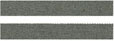 1.13 - указывает место, где водитель должен при необходимости остановиться, уступая дорогу транспортным средствам, движущимся по пересекаемой дороге;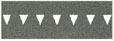 1.14.1, 1.14.2 ("зебра") - обозначает пешеходный переход; стрелы разметки 1.14.2 указывают направление движения пешеходов;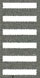 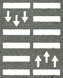 1.15 - обозначает место, где велосипедная дорожка пересекает проезжую часть;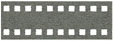 1.16.1 - 1.16.3 - обозначает направляющие островки в местах разделения или слияния транспортных потоков;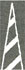 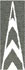 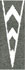 1.17 - обозначает места остановок маршрутных транспортных средств и стоянки такси;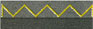 1.18 - указывает разрешенные на перекрестке направления движения по полосам. Применяется самостоятельно или в сочетании со знаками 5.15.1, 5.15.2; разметка с изображением тупика наносится для указания того, что поворот на ближайшую проезжую часть запрещен; разметка, разрешающая поворот налево из крайней левой полосы, разрешает и разворот;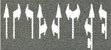 1.19 - предупреждает о приближении к сужению проезжей части (участку, где уменьшается количество полос движения в данном направлении) или к линиям разметки 1.1 или 1.11, разделяющим транспортные потоки противоположных направлений. В первом случае разметка 1.19 может применяться в сочетании со знаками 1.20.1 - 1.20.3; 1.20 - предупреждает о приближении к разметке 1.13; 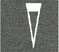 1.21 (надпись "СТОП") - предупреждает о приближении к разметке 1.12, когда она применяется в сочетании со знаком 2.5; 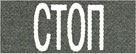 1.22 - указывает номер дороги (маршрута);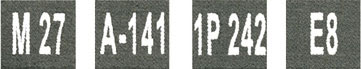 1.23 - обозначает специальную полосу для маршрутных транспортных средств;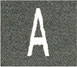 1.24.1 - 1.24.3 - дублирует соответствующие дорожные знаки и применяется совместно с ними;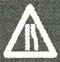 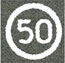 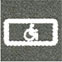 1.25 - обозначает искусственную неровность на проезжей части.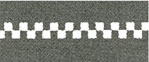 Линии 1.1, 1.2.1 и 1.3 пересекать запрещается.Линию 1.2.1 допускается пересекать для остановки транспортного средства на обочине и при выезде с нее в местах, где разрешена остановка или стоянка.Линии 1.2.2, 1.5 - 1.8 пересекать разрешается с любой стороны.Линию 1.9 при отсутствии реверсивных светофоров или когда они отключены разрешается пересекать, если она расположена справа от водителя; при включенных реверсивных светофорах - с любой стороны, если она разделяет полосы, по которым движение разрешено в одном направлении. При отключении реверсивных светофоров водитель должен немедленно перестроиться вправо за линию разметки 1.9. Линию 1.9, разделяющую транспортные потоки противоположных направлений, при выключенных реверсивных светофорах пересекать запрещается.Линию 1.11 разрешается пересекать со стороны прерывистой, а также и со стороны сплошной, но только при завершении обгона или объезда.В случаях, когда значения временных дорожных знаков, размещаемых на переносной стойке, и линий разметки противоречат друг другу, водители должны руководствоваться знаками. В случаях, когда линии временной разметки и линии постоянной разметки противоречат друг другу, водители должны руководствоваться линиями временной разметки.В случаях когда значения дорожных знаков, в том числе временных (размещаемых на переносной опоре), и линий горизонтальной разметки противоречат друг другу либо разметка недостаточно различима, водители должны руководствоваться дорожными знаками. В случаях, когда линии временной разметки и линии постоянной разметки противоречат друг другу, водители должны руководствоваться линиями временной разметки.Изменение вступает в силу 20 ноября 2010Приложение 2. ДОРОЖНАЯ РАЗМЕТКА И ЕЕ ХАРАКТЕРИСТИКИ. 2. Вертикальная разметка (текст ПДД)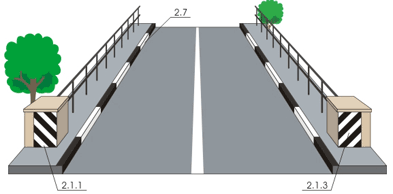 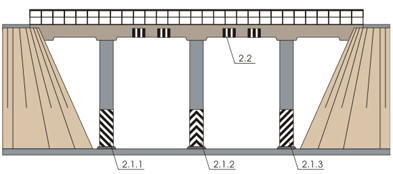 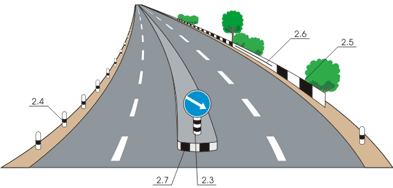 Вертикальная разметка в виде сочетания черных и белых полос на дорожных сооружениях и элементах оборудования дорог показывает их габариты и служит средством зрительного ориентирования.Вертикальная разметка:2.1.1 - 2.1.3 - обозначают элементы дорожных сооружений (опор мостов, путепроводов, торцовых частей парапетов и тому подобного), когда эти элементы представляют опасность для движущихся транспортных средств;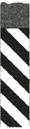 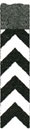 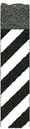 2.2 - обозначает нижний край пролетного строения тоннелей, мостов и путепроводов;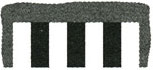 2.3 - обозначает круглые тумбы, установленные на разделительных полосах или островках безопасности;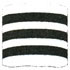 2.4 - обозначает направляющие столбики, надолбы, опоры ограждений и тому подобное;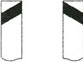 2.5 - обозначает боковые поверхности ограждений дорог на закруглениях малого радиуса, крутых спусках, других опасных участках;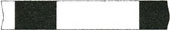 2.6 - обозначает боковые поверхности ограждений дорог на других участках;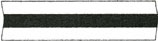 2.7 - обозначает бордюры на опасных участках и возвышающиеся островки безопасности.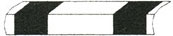 Основные положения по допуску транспортных средств к эксплуатации и обязанности должностных лиц по обеспечению безопасности дорожного движения1. Механические транспортные средства и прицепы должны быть зарегистрированы в Государственной инспекции безопасности дорожного движения Министерства внутренних дел Российской Федерации или иных органах, определяемых Правительством Российской Федерации, в течение срока действия регистрационного знака "Транзит" или 5 суток после их приобретения или таможенного оформления.2. На механических транспортных средствах (кроме трамваев и троллейбусов) и прицепах должны быть установлены на предусмотренных для этого местах регистрационные знаки соответствующего образца, а на автомобилях и автобусах, кроме того, размещаются в правом нижнем углу ветрового стекла талон о прохождении государственного технического осмотра и в установленных случаях лицензионная карточка.На трамваях и троллейбусах наносятся регистрационные номера, присваиваемые соответствующими ведомствами.3. Техническое состояние и оборудование участвующих в дорожном движении транспортных средств в части, относящейся к безопасности дорожного движения и охране окружающей среды, должно отвечать требованиям соответствующих стандартов, правил и руководств по их технической эксплуатации.4. Грузовой автомобиль с бортовой платформой, используемый для перевозки людей, должен быть оборудован сиденьями, закрепленными на высоте 0,3 - 0,5 м от пола и не менее 0,3 м от верхнего края борта.Сиденья, расположенные вдоль заднего или бокового борта, должны иметь прочные спинки.4.1. В автобусах, используемых для перевозки пассажиров в междугородном сообщении, места для сидения должны быть оборудованы ремнями безопасности.5. Механическое транспортное средство, используемое для обучения вождению, должно быть оборудовано дополнительными педалями привода сцепления (кроме транспортных средств с автоматической трансмиссией) и тормоза, зеркалом заднего вида для обучающего и опознавательным знаком "Учебное транспортное средство" в соответствии с пунктом 8 настоящих Основных положений.6. Велосипед должен иметь исправные тормоз, руль и звуковой сигнал, быть оборудован спереди световозвращателем и фонарем или фарой (для движения в темное время суток и в условиях недостаточной видимости) белого цвета, сзади - световозвращателем или фонарем красного цвета, а с каждой боковой стороны - световозвращателем оранжевого или красного цвета.7. Гужевая повозка должна иметь предусмотренные конструкцией исправное стояночное тормозное устройство и противооткатные упоры, быть оборудована спереди двумя световозвращателями и фонарем белого цвета (для движения в темное время суток и в условиях недостаточной видимости), сзади - двумя световозвращателями и фонарем красного цвета.8. На транспортных средствах должны быть установлены опознавательные знаки:"Автопоезд" - в виде трех фонарей оранжевого цвета, расположенных горизонтально на крыше кабины с промежутками между ними от 150 до 300 мм - на грузовых автомобилях и колесных тракторах (класса 1,4 т и выше) с прицепами, а также на сочлененных автобусах и троллейбусах;"Шипы" - в виде равностороннего треугольника белого цвета вершиной вверх с каймой красного цвета, в который вписана буква "Ш" черного цвета (сторона треугольника не менее 200 мм, ширина каймы - 1/10 стороны) - сзади механических транспортных средств, имеющих ошипованные шины;"Перевозка детей" - в виде квадрата желтого цвета с каймой красного цвета (ширина каймы - 1/10 стороны), с черным изображением символа дорожного знака 1.23 (сторона квадрата опознавательного знака, расположенного спереди транспортного средства, должна быть не менее 250 мм, сзади - 400 мм);"Глухой водитель" - в виде желтого круга диаметром 160 мм с нанесенными внутри тремя черными кружками диаметром 40 мм, расположенными по углам воображаемого равностороннего треугольника, вершина которого обращена вниз, - спереди и сзади механических транспортных средств, управляемых глухонемыми или глухими водителями;"Учебное транспортное средство" - в виде равностороннего треугольника белого цвета вершиной вверх с каймой красного цвета, в который вписана буква "У" черного цвета (сторона не менее 200 мм, ширина каймы - 1/10 стороны), - спереди и сзади механических транспортных средств, используемых для обучения вождению (допускается установка двустороннего знака на крыше легкового автомобиля);"Ограничение скорости" - в виде уменьшенного цветного изображения дорожного знака 3.24 с указанием разрешенной скорости (диаметр знака - не менее 160 мм, ширина каймы - 1/10 диаметра) - на задней стороне кузова слева у механических транспортных средств, осуществляющих организованные перевозки групп детей, перевозящих крупногабаритные, тяжеловесные и опасные грузы, а также в случаях, когда максимальная скорость транспортного средства по технической характеристике ниже определенной пунктами 10.3 и 10.4 Правил дорожного движения Российской Федерации;"Опасный груз": при осуществлении международных перевозок опасных грузов - в виде прямоугольника размером 400 х 300 мм, имеющего световозвращающее покрытие оранжевого цвета с каймой черного цвета шириной не более 15 мм, - спереди и сзади транспортных средств, на боковых сторонах цистерн, а также в установленных случаях - на боковых сторонах транспортных средств и контейнеров;при осуществлении иных перевозок опасных грузов - в виде прямоугольника размером 690 х 300 мм, правая часть которого размером 400 х 300 мм окрашена в оранжевый, а левая - в белый цвет с каймой черного цвета шириной 15 мм, - спереди и сзади транспортных средств.На опознавательный знак наносятся обозначения, характеризующие опасные свойства перевозимого груза;"Крупногабаритный груз" - в виде щитка размером 400 x 400 мм с нанесенными по диагонали красными и белыми чередующимися полосами шириной 50 мм со световозвращающей поверхностью;"Тихоходное транспортное средство" - в виде равностороннего треугольника с флюоресцирующим покрытием красного цвета и со световозвращающей каймой желтого или красного цвета (длина стороны треугольника от 350 до 365 мм, ширина каймы от 45 до 48 мм) - сзади механических транспортных средств, для которых предприятием-изготовителем установлена максимальная скорость не более 30 км/ч;"Длинномерное транспортное средство" - в виде прямоугольника размером не менее 1200 x 200 мм желтого цвета с каймой красного цвета (ширина 40 мм), имеющего световозвращающую поверхность, - сзади транспортных средств, длина которых с грузом или без груза более 20 м, и автопоездов с двумя и более прицепами. При невозможности размещения знака указанного размера допускается установка двух одинаковых знаков размером не менее 600 x 200 мм симметрично оси транспортного средства."Начинающий водитель" - в виде квадрата желтого цвета (сторона 150 мм) с изображением восклицательного знака черного цвета высотой 110 мм - сзади механических транспортных средств (за исключением тракторов, самоходных машин и мотоциклов), управляемых водителями, имеющими право на управление указанными транспортными средствами менее 2 лет.По желанию водителя могут быть установлены опознавательные знаки:"Врач" - в виде квадрата синего цвета (сторона 140 мм) с вписанным белым кругом (диаметр 125 мм), на который нанесен красный крест (высота 90 мм, ширина штриха 25 мм), - спереди и сзади автомобилей, управляемых водителями-врачами;"Инвалид" - в виде квадрата желтого цвета со стороной 150 мм и изображением символа дорожного знака 8.17 черного цвета - спереди и сзади механических транспортных средств, управляемых инвалидами I и II групп или перевозящих таких инвалидов.На транспортных средствах может быть установлен опознавательный знак "Федеральная служба охраны Российской Федерации", являющийся условным опознавательным знаком, в виде одного или двух фонарей с огнями синего цвета, работающих в мигающем режиме, расположенных не выше фар ближнего света в передней части транспортного средства, используемого для обеспечения безопасности лиц, подлежащих государственной охране.9. Предупредительные устройства для обозначения гибких связующих звеньев при буксировке механических транспортных средств должны выполняться в виде флажков или щитков размером 200 x 200 мм с нанесенными по диагонали красными и белыми чередующимися полосами шириной 50 мм со световозвращающей поверхностью.На гибкое связующее звено должно устанавливаться не менее двух предупредительных устройств.10. Конструкция жесткого буксирующего устройства должна соответствовать требованиям ГОСТа 25907-89.11. Запрещается эксплуатация:автомобилей, автобусов, автопоездов, прицепов, мотоциклов, мопедов, тракторов и других самоходных машин, если их техническое состояние и оборудование не отвечают требованиям Перечня неисправностей и условий, при которых запрещается эксплуатация транспортных средств (согласно приложению);троллейбусов и трамваев при наличии хотя бы одной неисправности по соответствующим Правилам технической эксплуатации;транспортных средств, не прошедших в установленном Правительством Российской Федерации порядке государственный технический осмотр;Примечание. Без прохождения государственного технического осмотра эксплуатация транспортного средства после регистрации в Государственной инспекции безопасности дорожного движения Министерства внутренних дел Российской Федерации или иных органах, определяемых Правительством Российской Федерации, допускается в течение 30 суток. В случае возникновения непредвиденных обстоятельств (болезнь, командировка и др.) этот срок продлевается при условии предъявления документов, подтверждающих указанные обстоятельства.транспортных средств, оборудованных без соответствующего разрешения опознавательным знаком "Федеральная служба охраны Российской Федерации", проблесковыми маячками и (или) специальными звуковыми сигналами, с нанесенными на наружные поверхности специальными цветографическими схемами, надписями и обозначениями, не соответствующими государственным стандартам Российской Федерации, без укрепленных на установленных местах регистрационных знаков, имеющих скрытые, поддельные, измененные номера узлов и агрегатов или регистрационные знаки;транспортных средств, владельцы которых не застраховали свою гражданскую ответственность в соответствии с законодательством Российской Федерации.12. Должностным и иным лицам, ответственным за техническое состояние и эксплуатацию транспортных средств, запрещается:выпускать на линию транспортные средства, имеющие неисправности, с которыми запрещается их эксплуатация, или переоборудованные без соответствующего разрешения, или не зарегистрированные в установленном порядке, или не прошедшие государственный технический осмотр;допускать к управлению транспортными средствами водителей, находящихся в состоянии опьянения (алкогольного, наркотического или иного), под воздействием лекарственных препаратов, ухудшающих реакцию и внимание, в болезненном или утомленном состоянии, ставящем под угрозу безопасность движения, не имеющих страхового полиса обязательного страхования гражданской ответственности владельца транспортного средства в случаях, когда обязанность по страхованию своей гражданской ответственности установлена федеральным законом, или лиц, не имеющих права управления транспортным средством данной категории;направлять для движения по дорогам с асфальто- и цементно-бетонным покрытием тракторы и другие самоходные машины на гусеничном ходу.13. Должностные и иные лица, ответственные за состояние дорог, железнодорожных переездов и других дорожных сооружений, обязаны:содержать дороги, железнодорожные переезды и другие дорожные сооружения в безопасном для движения состоянии в соответствии с требованиями стандартов, норм и правил;информировать участников дорожного движения о вводимых ограничениях и об изменениях в организации дорожного движения с помощью соответствующих технических средств, информационных щитов и средств массовой информации;принимать меры к своевременному устранению помех для движения, запрещению или ограничению движения на отдельных участках дорог, когда пользование ими угрожает безопасности движения.14. Должностные и иные лица, ответственные за производство работ на дорогах, обязаны обеспечивать безопасность движения в местах проведения работ. Эти места, а также неработающие дорожные машины, строительные материалы, конструкции и тому подобное, которые не могут быть убраны за пределы дороги, должны быть обозначены соответствующими дорожными знаками, направляющими и ограждающими устройствами, а в темное время суток и в условиях недостаточной видимости - дополнительно красными или желтыми сигнальными огнями.По окончании работ на дороге должно быть обеспечено безопасное передвижение транспортных средств и пешеходов.15. Соответствующие должностные и иные лица в случаях, предусмотренных действующим законодательством, в установленном порядке согласовывают:проекты организации дорожного движения в городах и на автомобильных дорогах, оборудование дорог техническими средствами организации движения;проекты строительства, реконструкции и ремонта дорог, дорожных сооружений;установку в непосредственной близости от дороги киосков, транспарантов, плакатов, рекламных щитов и тому подобного, ухудшающих видимость или затрудняющих движение пешеходов;маршруты движения и расположение мест остановки маршрутных транспортных средств;проведение на дорогах массовых, спортивных и иных мероприятий;внесение изменений в конструкцию зарегистрированных транспортных средств, влияющих на обеспечение безопасности дорожного движения;перевозку тяжеловесных, опасных и крупногабаритных грузов;движение автопоездов общей длиной более 20 м или автопоездов с двумя и более прицепами;программы подготовки специалистов по безопасности дорожного движения, инструкторов по вождению и водителей;перечень дорог, на которых запрещается учебная езда;производство любых работ на дороге, создающих помехи движению транспортных средств или пешеходов.Примечание. В тексте настоящего документа использована специальная терминология, установленная Правилами дорожного движения Российской Федерации.16. Проблесковые маячки желтого или оранжевого цвета устанавливаются на транспортных средствах:выполняющих работы по строительству, ремонту или содержанию дорог, погрузке поврежденных, неисправных и перемещаемых транспортных средств;осуществляющих перевозку крупногабаритных грузов, взрывчатых, легковоспламеняющихся, радиоактивных веществ и ядовитых веществ высокой степени опасности;осуществляющих сопровождение транспортных средств, перевозящих крупногабаритные, тяжеловесные и опасные грузы.17. Проблесковые маячки бело-лунного цвета и специальные звуковые сигналы могут устанавливаться на транспортных средствах организаций федеральной почтовой связи, имеющих на боковой поверхности белую диагональную полосу на синем фоне, и на транспортных средствах, перевозящих денежную выручку и (или) ценные грузы и имеющих специальные цветографические схемы, нанесенные на наружные поверхности в соответствии с государственным стандартом Российской Федерации, за исключением транспортных средств оперативных служб.18. Выдача разрешений на оборудование соответствующих транспортных средств опознавательными знаками "Федеральная служба охраны Российской Федерации", проблесковыми маячками и (или) специальными звуковыми сигналами производится в порядке, установленном Министерством внутренних дел Российской Федерации.19. Транспортные средства, не имеющие специальных цветографических схем, нанесенных на наружные поверхности в соответствии с государственными стандартами Российской Федерации, могут быть в установленных случаях оборудованы специальным звуковым сигналом и одним проблесковым маячком синего цвета высотой не более 230 мм и с диаметром основания корпуса не более 200 мм.20. Проблесковые маячки всех цветов устанавливаются на крышу транспортного средства или над ней. Способы крепления должны обеспечивать надежность установки на всех режимах движения транспортного средства. При этом должна быть обеспечена видимость светового сигнала на угол 360 градусов в горизонтальной плоскости.Для транспортных средств Государственной инспекции безопасности дорожного движения Министерства внутренних дел Российской Федерации и Военной автомобильной инспекции, сопровождающих колонны транспортных средств, и грузовых автомобилей допускается уменьшение угла видимости проблескового маячка до 180 градусов при условии видимости его со стороны передней части транспортного средства.21. Сведения об оборудовании транспортных средств опознавательным знаком "Федеральная служба охраны Российской Федерации", проблесковыми маячками красного и (или) синего цветов и специальными звуковыми сигналами должны быть занесены в регистрационные документы на транспортные средства.Перечень неисправностей и условий, при которых запрещается эксплуатация транспортных средствНастоящий Перечень устанавливает неисправности автомобилей, автобусов, автопоездов, прицепов, мотоциклов, мопедов, тракторов, других самоходных машин и условия, при которых запрещается их эксплуатация. Методы проверки приведенных параметров регламентированы ГОСТом Р 51709-2001 "Автотранспортные средства. Требования безопасности к техническому состоянию и методы проверки".1. Тормозные системы1.1. Нормы эффективности торможения рабочей тормозной системы не соответствуют ГОСТу Р 51709-2001.1.2. Нарушена герметичность гидравлического тормозного привода.1.3. Нарушение герметичности пневматического и пневмогидравлического тормозных приводов вызывает падение давления воздуха при неработающем двигателе на 0,05 МПа и более за 15 минут после полного приведения их в действие. Утечка сжатого воздуха из колесных тормозных камер.1.4. Не действует манометр пневматического или пневмогидравлического тормозных приводов.1.5. Стояночная тормозная система не обеспечивает неподвижное состояние:транспортных средств с полной нагрузкой - на уклоне до 16 процентов включительно;легковых автомобилей и автобусов в снаряженном состоянии - на уклоне до 23 процентов включительно;грузовых автомобилей и автопоездов в снаряженном состоянии - на уклоне до 31 процента включительно.2. Рулевое управление2.1. Суммарный люфт в рулевом управлении превышает следующие значения:Легковые автомобили и созданные на их базе грузовые автомобили и автобусы - 10Автобусы - 20Грузовые автомобили - 252.2. Имеются не предусмотренные конструкцией перемещения деталей и узлов. Резьбовые соединения не затянуты или не зафиксированы установленным способом. Неработоспособно устройство фиксации положения рулевой колонки.2.3. Неисправен или отсутствует предусмотренный конструкцией усилитель рулевого управления или рулевой демпфер (для мотоциклов).3. Внешние световые приборы3.1. Количество, тип, цвет, расположение и режим работы внешних световых приборов не соответствуют требованиям конструкции транспортного средства.Примечание. На транспортных средствах, снятых с производства, допускается установка внешних световых приборов от транспортных средств других марок и моделей.3.2. Регулировка фар не соответствует ГОСТу Р 51709-2001.3.3. Не работают в установленном режиме или загрязнены внешние световые приборы и световозвращатели.3.4. На световых приборах отсутствуют рассеиватели либо используются рассеиватели и лампы, не соответствующие типу данного светового прибора.3.5. Установка проблесковых маячков, способы их крепления и видимость светового сигнала не соответствуют установленным требованиям.3.6. На транспортном средстве установлены:спереди - световые приборы с огнями любого цвета, кроме белого, желтого или оранжевого, и световозвращающие приспособления любого цвета, кроме белого;сзади - фонари заднего хода и освещения государственного регистрационного знака с огнями любого цвета, кроме белого, и иные световые приборы с огнями любого цвета, кроме красного, желтого или оранжевого, а также световозвращающие приспособления любого цвета, кроме красного.Примечание. Положения настоящего пункта не распространяются на государственные регистрационные, отличительные и опознавательные знаки, установленные на транспортных средствах.4. Стеклоочистители и стеклоомыватели ветрового стекла4.1. Не работают в установленном режиме стеклоочистители.4.2. Не работают предусмотренные конструкцией транспортного средства стеклоомыватели.5. Колеса и шины5.1. Шины легковых автомобилей имеют остаточную высоту рисунка протектора менее 1,6 мм, грузовых автомобилей - 1 мм, автобусов - 2 мм, мотоциклов и мопедов - 0,8 мм.Примечание. Для прицепов устанавливаются нормы остаточной высоты рисунка протектора шин, аналогичные нормам для шин транспортных средств - тягачей.5.2. Шины имеют внешние повреждения (пробои, порезы, разрывы), обнажающие корд, а также расслоение каркаса, отслоение протектора и боковины.5.3. Отсутствует болт (гайка) крепления или имеются трещины диска и ободьев колес, имеются видимые нарушения формы и размеров крепежных отверстий.5.4. Шины по размеру или допустимой нагрузке не соответствуют модели транспортного средства.5.5. На одну ось транспортных средств установлены шины различных размеров, конструкций (радиальной, диагональной, камерной, бескамерной), моделей, с различными рисунками протектора, ошипованные и неошипованные, морозостойкие и неморозостойкие, новые и восстановленные.5.5. На одну ось транспортного средства установлены шины различных размеров, конструкций (радиальной, диагональной, камерной, бескамерной), моделей, с различными рисунками протектора, морозостойкие и неморозостойкие, новые и восстановленные, новые и с углубленным рисунком протектора. На транспортном средстве установлены ошипованные и неошипованные шины.Изменение вступает в силу 20 ноября 20106. Двигатель6.1. Содержание вредных веществ в отработавших газах и их дымность превышают величины, установленные ГОСТом Р 52033-2003 и ГОСТом Р 52160-2003.6.2. Нарушена герметичность системы питания.6.3. Неисправна система выпуска отработавших газов.6.4. Нарушена герметичность системы вентиляции картера.6.5. Допустимый уровень внешнего шума превышает величины, установленные ГОСТом Р 52231-2004.7. Прочие элементы конструкции7.1. Количество, расположение и класс зеркал заднего вида не соответствуют ГОСТу Р 51709-2001, отсутствуют стекла, предусмотренные конструкцией транспортного средства.7.2. Не работает звуковой сигнал.7.3. Установлены дополнительные предметы или нанесены покрытия, ограничивающие обзорность с места водителя.Примечание. На верхней части ветрового стекла автомобилей и автобусов могут прикрепляться прозрачные цветные пленки. Разрешается применять тонированные стекла (кроме зеркальных), светопропускание которых соответствует ГОСТу 5727-88. Допускается применять шторки на окнах туристских автобусов, а также жалюзи и шторки на задних стеклах легковых автомобилей при наличии с обеих сторон наружных зеркал заднего вида.7.4. Не работают предусмотренные конструкцией замки дверей кузова или кабины, запоры бортов грузовой платформы, запоры горловин цистерн и пробки топливных баков, механизм регулировки положения сиденья водителя, аварийный выключатель дверей и сигнал требования остановки на автобусе, приборы внутреннего освещения салона автобуса, аварийные выходы и устройства приведения их в действие, привод управления дверьми, спидометр, тахограф, противоугонные устройства, устройства обогрева и обдува стекол.7.5. Отсутствуют предусмотренные конструкцией заднее защитное устройство, грязезащитные фартуки и брызговики.7.6. Неисправны тягово-сцепное и опорно-сцепное устройства тягача и прицепного звена, а также отсутствуют или неисправны предусмотренные их конструкцией страховочные тросы (цепи). Имеются люфты в соединениях рамы мотоцикла с рамой бокового прицепа.7.7. Отсутствуют:на автобусе, легковом и грузовом автомобилях, колесных тракторах - медицинская аптечка, огнетушитель, знак аварийной остановки по ГОСТу Р 41.27-99;на грузовых автомобилях с разрешенной максимальной массой свыше 3,5 т и автобусах с разрешенной максимальной массой свыше 5 т - противооткатные упоры (должно быть не менее двух);на мотоцикле с боковым прицепом - медицинская аптечка, знак аварийной остановки по ГОСТу Р 41.27-99.7.8. Неправомерное оборудование транспортных средств опознавательным знаком "Федеральная служба охраны Российской Федерации", проблесковыми маячками и (или) специальными звуковыми сигналами либо наличие на наружных поверхностях транспортных средств специальных цветографических схем, надписей и обозначений, не соответствующих государственным стандартам Российской Федерации.7.9. Отсутствуют ремни безопасности и (или) подголовники сидений, если их установка предусмотрена конструкцией транспортного средства или Основными положениями по допуску транспортных средств к эксплуатации и обязанностями должностных лиц по обеспечению безопасности дорожного движения.7.10. Ремни безопасности неработоспособны или имеют видимые надрывы на лямке.7.11. Не работают держатель запасного колеса, лебедка и механизм подъема - опускания запасного колеса. Храповое устройство лебедки не фиксирует барабан с крепежным канатом.7.12. На полуприцепе отсутствует или неисправно опорное устройство, фиксаторы транспортного положения опор, механизмы подъема и опускания опор.7.13. Нарушена герметичность уплотнителей и соединений двигателя, коробки передач, бортовых редукторов, заднего моста, сцепления, аккумуляторной батареи, систем охлаждения и кондиционирования воздуха и дополнительно устанавливаемых на транспортное средство гидравлических устройств.7.14. Технические параметры, указанные на наружной поверхности газовых баллонов автомобилей и автобусов, оснащенных газовой системой питания, не соответствуют данным технического паспорта, отсутствуют даты последнего и планируемого освидетельствования.7.15. Государственный регистрационный знак транспортного средства или способ его установки не отвечает ГОСТу Р 50577-93.7.16. На мотоциклах нет предусмотренных конструкцией дуг безопасности.7.17. На мотоциклах и мопедах нет предусмотренных конструкцией подножек, поперечных рукояток для пассажиров на седле.7.18. В конструкцию транспортного средства внесены изменения без разрешения Государственной инспекции безопасности дорожного движения Министерства внутренних дел Российской Федерации или иных органов, определяемых Правительством Российской Федерации.